Planning and Environment Act 1987SOUTH GIPPSLAND PLANNING SCHEMENotice of the Preparation of an AmendmentAmendment C107The South Gippsland Shire Council has prepared Amendment C107 to the South Gippsland Planning Scheme.The land affected by the Amendment is all land in the extent of proposed Environmental Significance Overlay Schedule 9 as detailed in the exhibition maps.The Amendment proposes toReplace clause 21.06 with a new clause 21.06 Environmental and Landscape ValuesReplace clause 21.16 with a new clause 21.16 Reference Documents by inclusion of the ‘Giant Gippsland Earthworm Environmental Significance Overlay Reference Document’ (Sept 2015),Insert new schedule 9 to clause 42.01 - (ESO9): “Protection of Giant Gippsland Earthworm and Habitat Areas”,Replace schedule to clause 61.03 Maps comprising part of the scheme with new Planning Scheme Map Nos. 1, 2, 3, 4, 5, 6, 7, 10, 11, 12, 13, 14, 15 ESO9,Replace schedule to clause 66.04 Referral of permit applications under local provisions.Insert new Planning Maps, 1, 2, 3, 4, 5, 6, 7, 10, 11, 12, 13, 14, 15 ESO9.You may inspect the Amendment, any documents that support the Amendment and the Explanatory Report about the Amendment, free of charge, at the following locations:during office hours, at the office of the planning authority, South Gippsland Shire Council, 9 Smith Street, Leongatha.at the Department of Environment, Land, Water and Planning website www.delwp.vic.gov.au/public-inspection .Any person who may be affected by the Amendment may make a submission to the planning authority about the amendment. Submissions must be made in writing giving the submitter’s name and contact address, clearly stating the grounds on which the Amendment is supported or opposed and indicating what changes (if any) the submitter wishes to make. Name and contact details of submitters are required for Council to consider submissions and to notify such persons of the opportunity to attend Council meetings and any public hearing held to consider submissions. The closing date for submissions is Mon 23 November 2015.  A submission must be sent to the South Gippsland Shire Council.The planning authority must make a copy of every submission available at its office for any person to inspect free of charge until two months after the amendment comes into operation or lapses.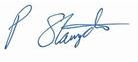 Paul Stampton Planning Manager 